Appendix 1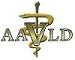 AAVLD Committee and Liaison Report Form:Due 2 weeks after Meeting - submit to AAVLD Executive DirectorCommittee	DateCommittee Chair (Co-)	Co-chair if applicableRecommendations to President for next year's chair or co-chairsAction items for Executive Board Consideration:1. List of recommended committee members for next year (Due 4 weeks after meeting).2.Action Items for the Committee:1.Please attach the attendance record, and the committee report narrative/meeting minutes which will be published on www.AAVLD.org and e-mail to: dzeman@aavld.org and rozuna@aavld.orgIn attached minutes use normal body text type font not header fontsFirst line <name of committee>, 2nd line Chair(s) <names>, time of meeting, day, date, location. On the following line state number of attendeesExample:Subcommittee on Antimicrobial SusceptibilityChairs: Doreene Hyatt and Ching Ching Wu, 1:00-2:00pm, Friday, October 24, 2008, Greensboro, NC Number of attendees: 21Appendix 2RESOLUTION FORMRESOLUTION NUMBER: COMMITTEE: SUBJECT:DATE:BACKGROUND INFORMATION:RESOLUTION:Appendix 3Committee Attendance Record – AAVLD Annual Meeting – Year  	AAVLD Committee:	Date: 	Room:  	Attendees:Committee chair: Please turn in a excel spreadsheet of the sign-in sheet attached. The information will be updated on the AAVLD committee webpage as it is received.Name:Please PRINT CLEARLYEmail addresscurrently committee member? Y or NIf not a member, do you want to join?Y or N